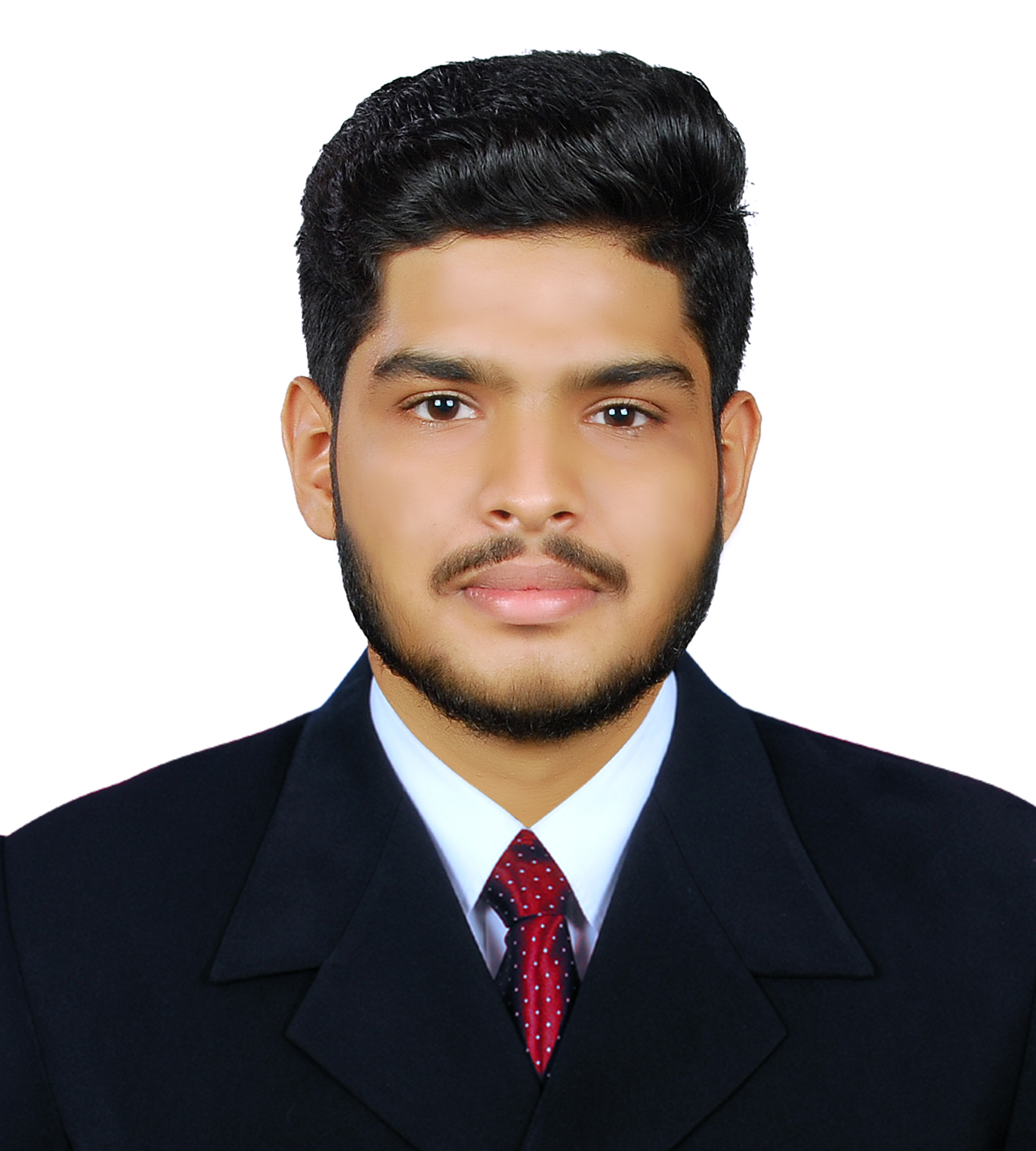 To obtain a suitable position in a professional and dynamic organization which Promises bright growth opportunities and to contribute the best of my ability for the development of the organization".With over 1 year of experience in Accountant cum Audit Assistant in Bijimol G and Associates Charted Accountants, and Possess strong analytical and problem solving skill, with the ability to make well thought out decisions.Organization 		: Bijimol G and Associates Charted Accountant - Kerala, IndiaDesignation		: Accountant cum Audit AssistantPeriod		:  1 YearJOB Profile 		: -Prepares asset, liability, and capital account entries by compiling and analyzing account information.Preparation of cash and bank books of clientsExamining bank statements and reconciling them with general ledger entriesSummarizes financial status by collecting information; preparing balance sheet, profit and loss, and other statements.Examine inventory to verify journal and ledger entries.Verify and inspect accounts receivable and payable ledgers and general ledger for its accuracy.Income - tax return fillingGST return filing2014 -2017     -		B.com (Computer Application)Farook arts & Science College/Calicut University- Kottakkal 2012-2014      -		Plus Two  		(Kerala Board of Higher Secondary)  2012            -	SSLC                                   (Kerala Board of Education) SAP(R/3)  – Finance & ControllingConsultant Level & End-user LevelCertified Accountant – IICA.USCertificate in International Financial AccountingSoftware’s: Tally ERP. 9, Peachtree, Quick Books, MYOBOffice AutomationSoftware: MS. Excel, Word, Power point, OutlookAccounting ActivitiesReceivable And PayableFinancial ActivitiesPayroll AccountsGST and VAT PracticeFinancial statement analyzingAbility to accept any challenge with an optimistic outlook.Teaming up with the colleagues and willingness to learn.Comprehensive problems solving abilities.Quick LearnerMarital Status     : SingleLANGUAGES KNOWN:   English, Malayalam  Age : 22  years,Sex : MaleNationality : Indian